UNIVERSIDAD AUTÓNOMA DE NUEVO LEÓN.FACULTAD DE CONTADURÍA PÚBLICA Y ADMINISTRACIÓN.LIGAS DE ACCESO A CAPACITACIÓN VIRTUAL.MIÉRCOLES 14 DE DICIEMBRE 2022. PLATAFORMA MS TEAMS.Turno 1 – 9:00 a.m. a 12:00 p.m.Turno 2 – 1:00 p.m. a 4:00 p.m.*Recordatorio – Solo este día no acudirán de manera presencial al curso.Código TEAMS para canal de dudas de los cursos.
hsd6qd4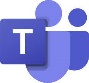 TURNO 1.CarrerasLic. Administración.Lic. Tecnologías de la Informaciónhttps://teams.microsoft.com/l/meetup-join/19%3ameeting_M2QxNWFmNDMtZjhmOC00MDYxLThmMmEtMmYxMTYyMzQxOTI3%40thread.v2/0?context=%7B%22Tid%22%3A%22caca9011-7b6a-44de-861f-095a2ca883b7%22%2C%22Oid%22%3A%227ee70ef1-4b5e-46a7-b76c-24d58aa6d695%22%2C%22IsBroadcastMeeting%22%3Atrue%2C%22role%22%3A%22a%22%7D&btype=a&role=aTURNO 2.CarrerasContador Público.Lic. Negocios Internacionales.https://teams.microsoft.com/l/meetup-join/19%3ameeting_NDJlMjZjMjQtZGU4Yy00NWJhLTg4MjEtYWI4MTk4N2FlYmE4%40thread.v2/0?context=%7B%22Tid%22%3A%22caca9011-7b6a-44de-861f-095a2ca883b7%22%2C%22Oid%22%3A%227ee70ef1-4b5e-46a7-b76c-24d58aa6d695%22%2C%22IsBroadcastMeeting%22%3Atrue%2C%22role%22%3A%22a%22%7D&btype=a&role=a